Global Partnership on Output Base Aid ProjectSub – Project Environmental Assessment Report – NO 04Rehabilitation of Sewerage Treatment Plant at Tsunami Housing Scheme - RatmalanaGPOBA ProjectNational Water Supply and Drainage BoardSri Lanka1.0 Project DescriptionThe Tsunami scheme is situated near Ratmalana Economic Centre which is 500m away from Galle road (Golumadama Junction) in the Ratmalana divisional secretary area of the southern part of the Colombo city. This housing scheme consists of 328 housing units.    These people are severely suffering from lack of sanitation facilities as they are not having proper waste water disposal system. Existing septic tanks are frequently overflowing through open drains to nearby canal. Most of existing lines have been blocked and some of the sewers have been damaged. Existing anaerobic filters, pumping station and wetland have been abandoned and some part of structures has been damaged. Disinfection system also damaged and parts have been removed away by thieves due to poor security. Many complain have been received to Municipal councils from nearby people regarding overflowing of raw wastewater to existing canal. 1.1 Proposed systemIt was proposed to do following rehabilitation work and management program as follows,Cleaning and replacing of damaged pipesCleaning of septic tanksCleaning and repair works for anaerobic filtersCleaning, planting of crops and repair works for wetlandsSupply and installation of pumps, panel boards and rehabilitation of wet well Installation of chlorination systemRepairs for boundary wall and gateConstruction of watchers hutProvision of security through Dehiwala Municipal CouncilConstruction of Interceptor manholesOperation and maintenance to be done by NWSDB    Wastewater treatment process,2.0 Required approvals and permitsEnvironmental clearance from the Central Environmental Authority (CEA)Construction Approval from Dehiwala Municipal CouncilConsent letter from Divisional secretariat, RatmalanaAll approvals which have taken are attached in the annexure 1-33.0 Existing Environmental Condition in project area 3.1 GeologyThe general topography of the Tsunami Housing scheme land consists of largely flat low lying terrain. 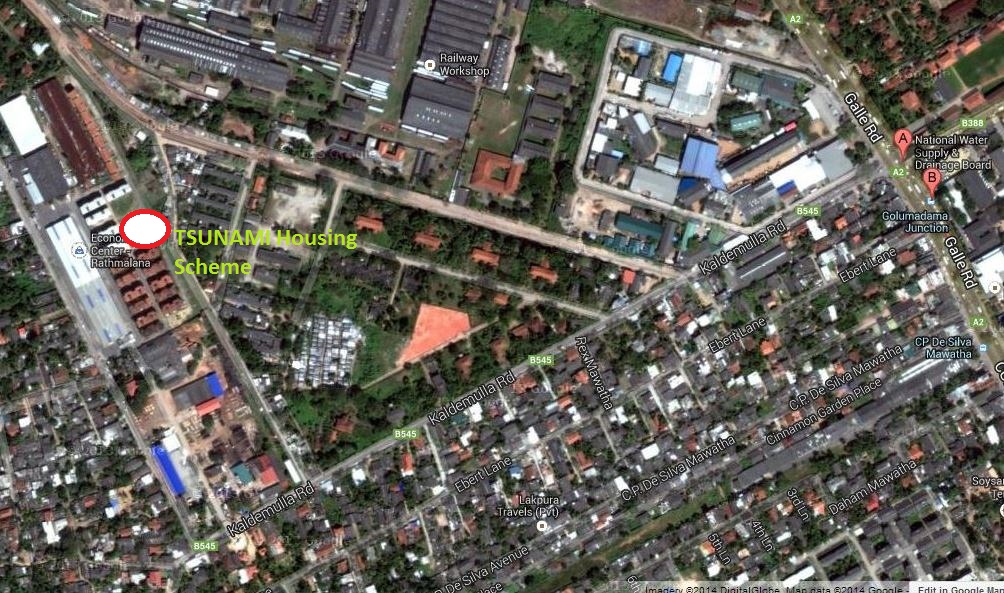 3.2 Stratigraphy and sub soil conditionTop most top layer is consisting of filled gravel layer and then loose sand layer.  Due to the sandy sub soil layers permeability of sub soil is higher. 3.3 Rainfall characteristics and monthly average rainfallRainfall in the area is peaks in May to October. The general rainfall is monsoonal, conventional and digressional origin. The average annual rainfall for the project area is around 2000 – 3000 mm. Daily rainfall is measured at the principal meteorological station Ratmalana maintained by the Department of Meteorology. As the ground water   table is close to the ground level surface runoff is high. Monthly Runoff for Moratuwa/ Ratmalana area is as follows. 3.4 Wind Speed and DirectionAverage wind speed is in the range of 7-10km/hr according to the data recorded at the Colombo meteorological station. 3.5 TemperatureAverage annual temperature is in the area is in the range of 25-27.5 0C3.6 Relative HumidityRelative humidity data are available for Ratmalana meteorological station, which is in the project area. Relative humidity is from 66% to 75% during the daytime, and it varies from 84% to 90% during the nighttime.3.7 HydrologySurface drain patternSurface drain system of Ratmalana Tsunami housing scheme draining to small canal which is directed to Lunawa lagoon. Surface water availability & uses Close to the site there some small canal which are draining surface runoff and domestic wastewater (Grey water) to the large canal which is directed to Lunawa lagoon. There is a canal which carries surface runoff and wastewater close to the proposed site. It is highly polluted. There is no surface water source close to the site, which stores portable water.Height of Ground water tableWater table is ranging from 2-3m from ground level. Ground water is contaminated by domestic wastewater due to partial treatment of domestic waste water in septic tanks and untreated wastewater by overflowed septic tanks and toilets. Groundwater Uses The quality of Groundwater is degraded in the area because of the domestic wastewater contaminated with the groundwater. Further to that groundwater is salty as the site is located close to the sea. Hence there is hardly any use of groundwater in the project area.Marine OutfallsMarine outfall which is close to project area is from Lunawa lagoon and it is 1.5km away from proposed project area. 3.8 Water qualityNWSDB have established a water quality monitoring programme with sampling point located closer to the site (Annex .  Samples will be taken quarterly basis. Water quality testing for the first quarter of the year 2014 was done and results as follows.Possible Environmental ImpactsAs we are discharging treated water in to existing canal water quality parameters of the existing canal can be changed (Reduced)Dust can be generated during the construction period.Possibility of odor from the anaerobic filters, discharge points and Pumping stationEMMP including preventing, Monitoring, Mitigation measures and identification of responsible parties Modes of Public Consultation and DisclosurePublic consultation and awareness programmes were conducted with the participation of Honorable Deputy Mayer and Municipal council members and GS. There were no any objections from the community in the Lunawa Housing scheme. But some people were opposed to beneficiary contribution. Project team is planning to do mobile service and awareness program to collect beneficiary contribution from households. Annex - 01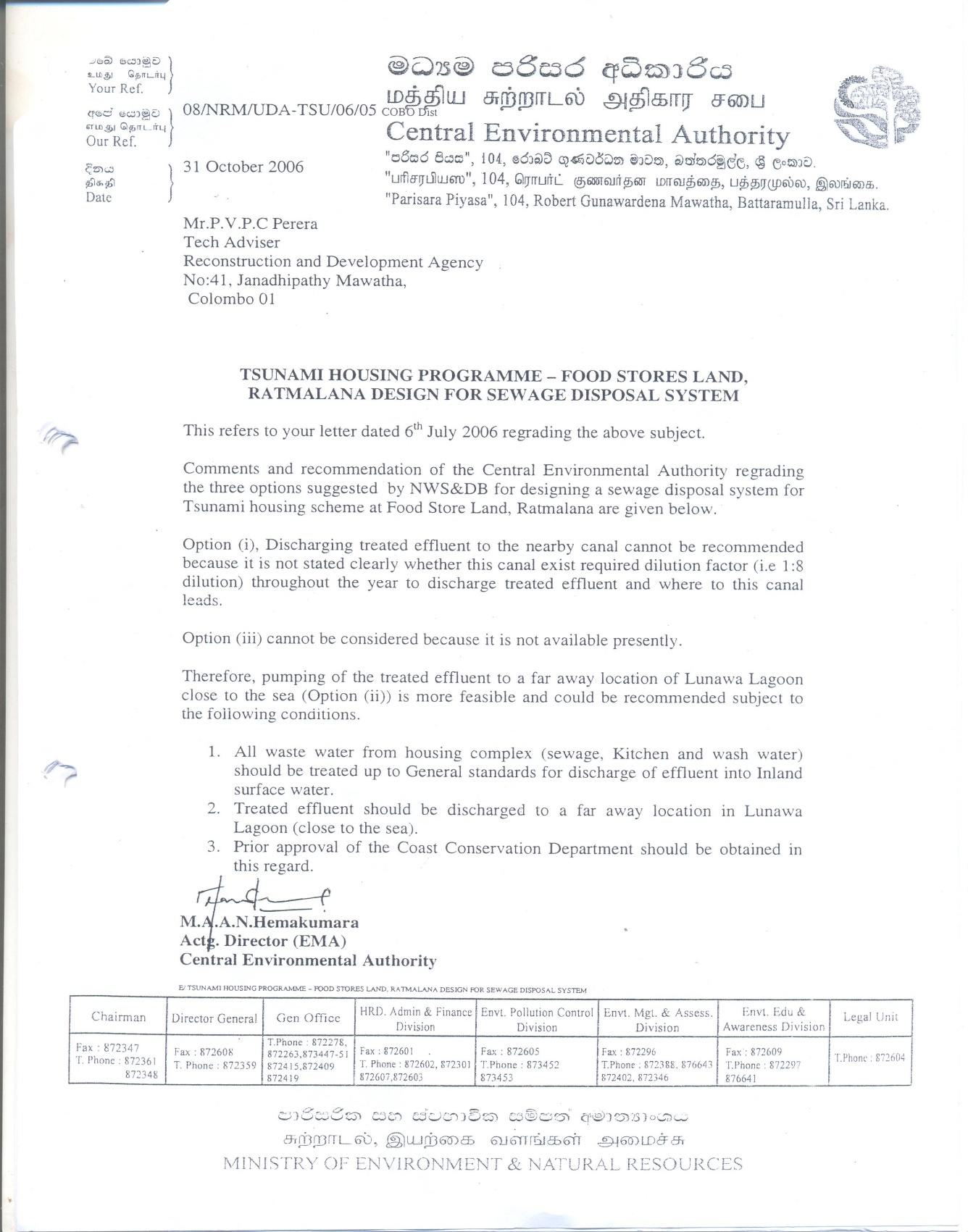 Annex - 2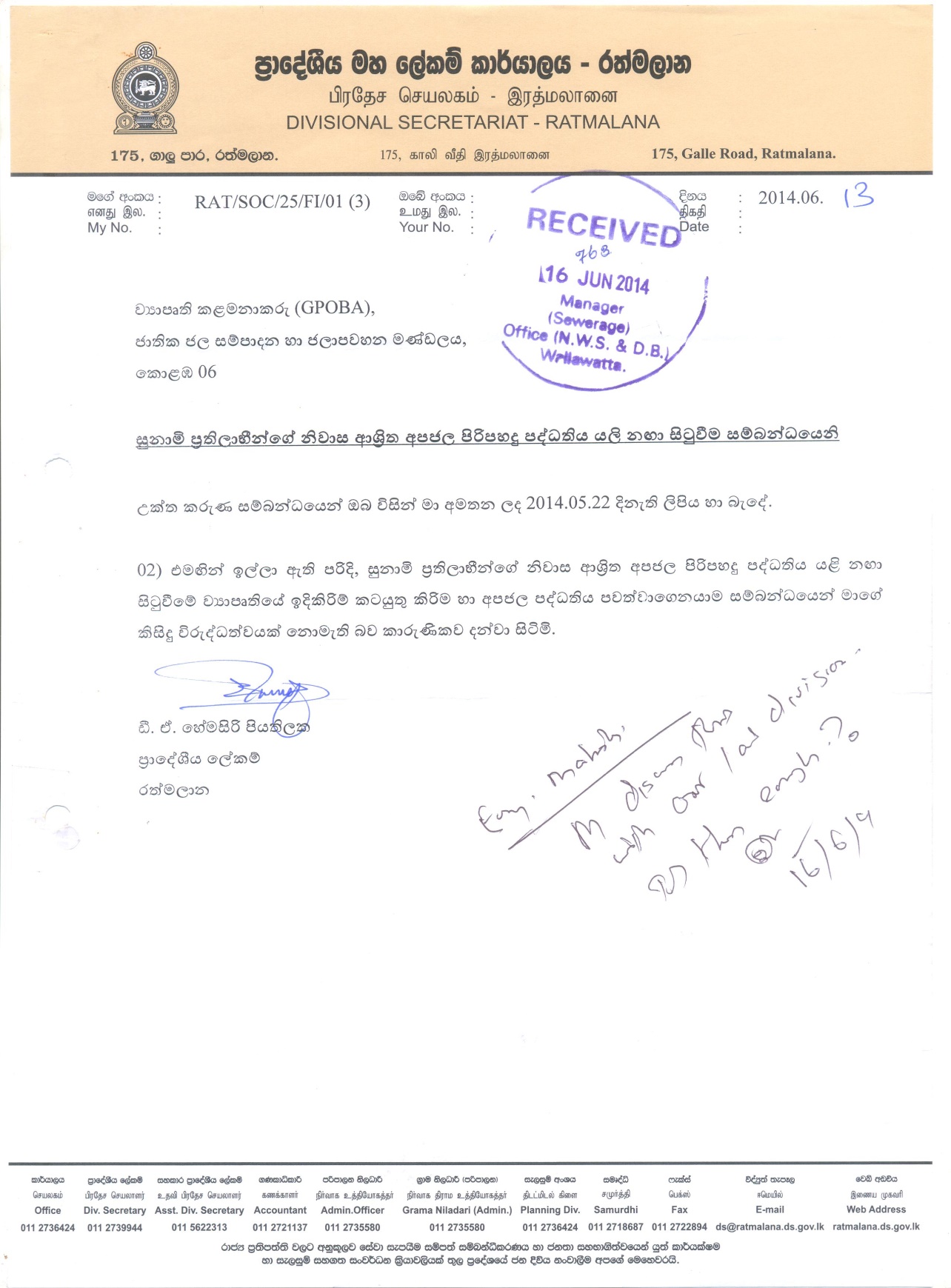 MonthJanFebMarchAprilMayJuneJulyAugSepOctNovDecRunoff (mm)4954991732521399398178260220124Month	Wind Speed (km/hr)Dominant DirectionJanuary9North EastApril7South WestJuly10South WestOctober8South WestParameterValue1BOD5225 mg/l2DONil3E-coli51 x 1054Total fecal coliforms2.24 x 105Key ImpactsMitigation MeasuresMonitoring actionsResponsible parties1Water quality of existing Water canals At the design stages follow up the standards relevant inland waters  the canal is directed to sea and better operation and maintenance of the DEWAT systemExisting water quality testing prior to the project and post quality testing and quality testing for effluent from the treatment system quarterly.NWSDB3Dust generation during the construction period Dust control measures such as spaying water in the dry seasons during construction periodMonitoring during site inspection and feedback from the community around the areaNWSDB and Contractor4Possibility of odor from filters, Pumping stations and discharge points Better operation and maintenance of the DEWAT system, O&M shall be done by NWSDB. Discharge the effluent through a seal ManholeNWSDB